Tolkien: 				Jobs in Ancient EgyptYou need to create a flow chart of the different jobs in ancient Egypt and how they affected each other. Step 1: Make a list of as many jobs as you can. Write one sentence describing each of these jobs. (You should include this information in your flow chart.)Step 2: Figure out how the jobs related to each other, for example, what did they trade with each other?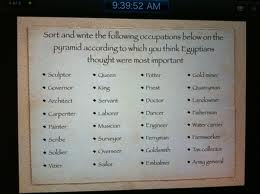 